2021 Colorado Association of Naturopathic Doctors ConferenceSaturday, November 13, 2021Embassy Suites by Hilton Denver Tech Center North, Denver, ColoradoCMEs: 7.0 Total – 2.0 Pharmacy & 5.0 General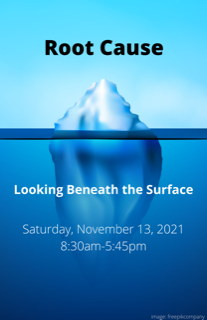 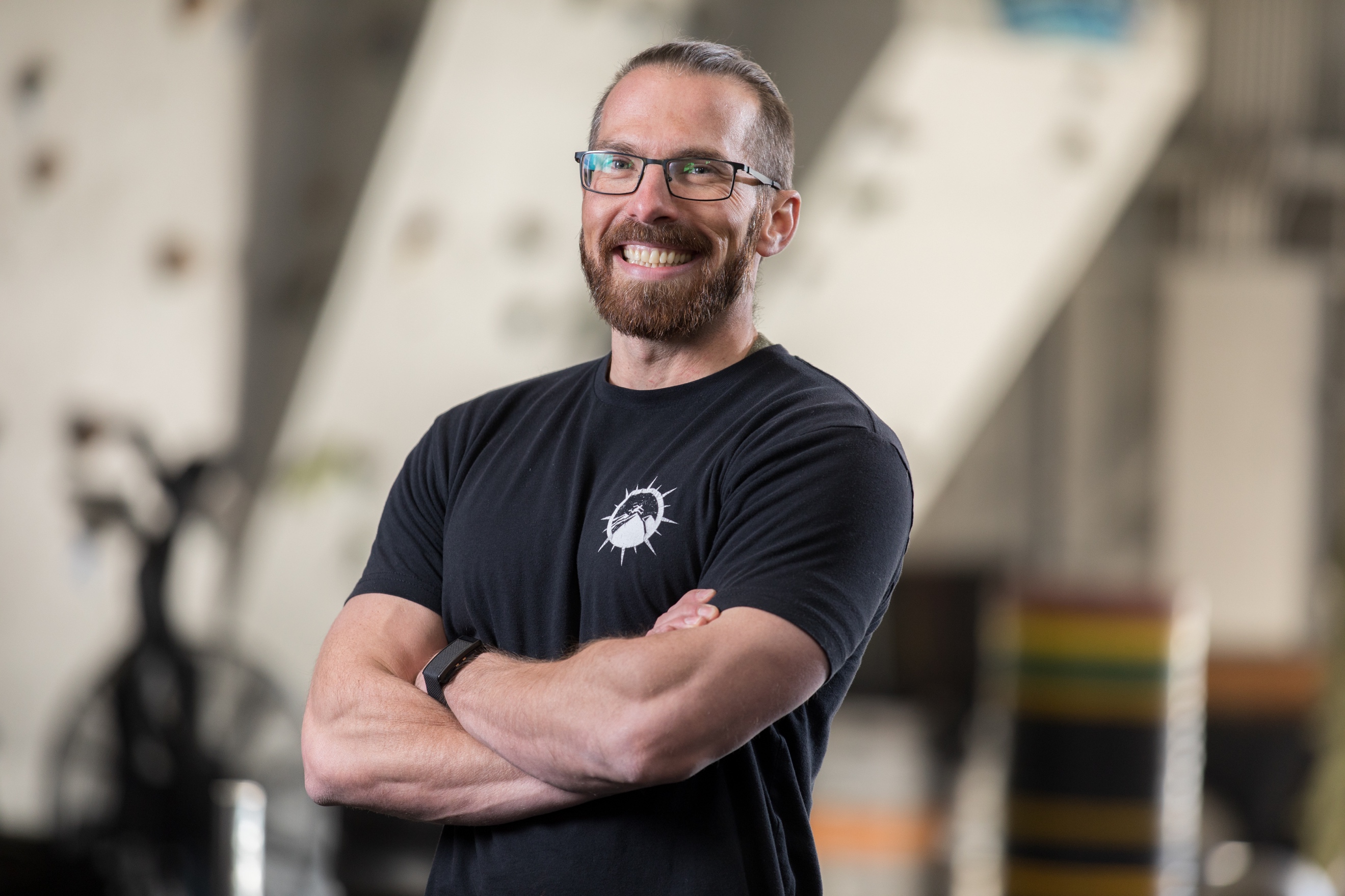 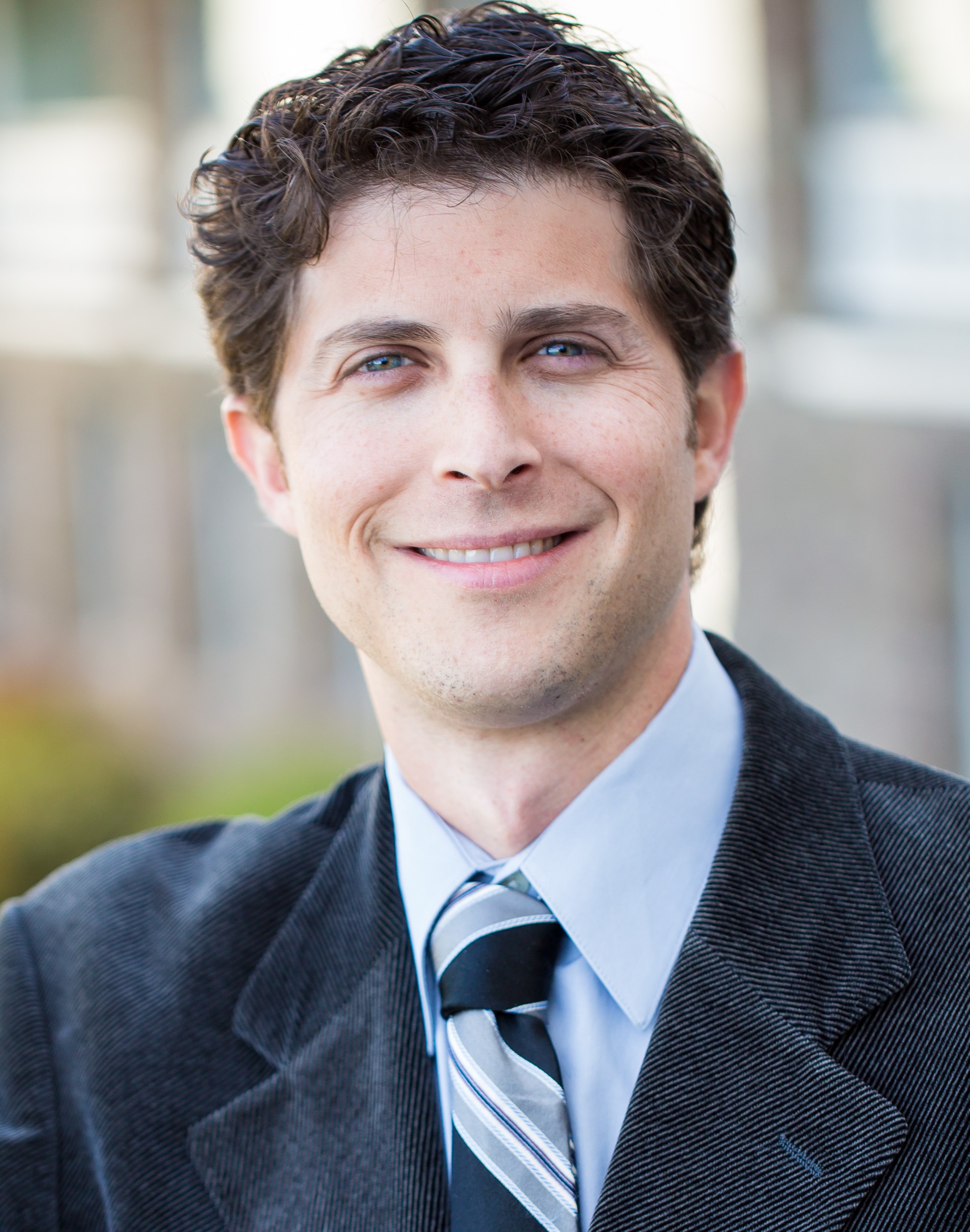 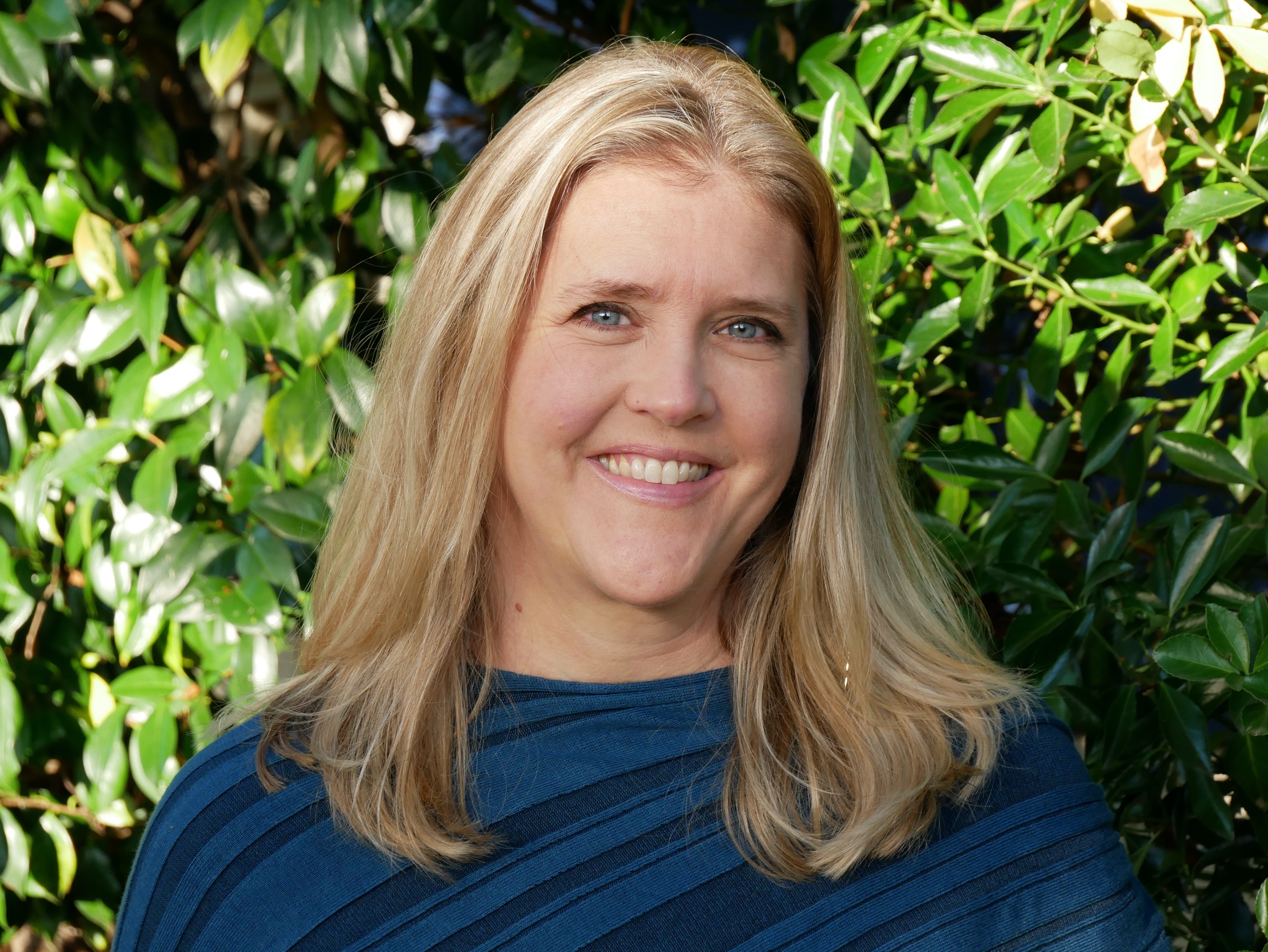 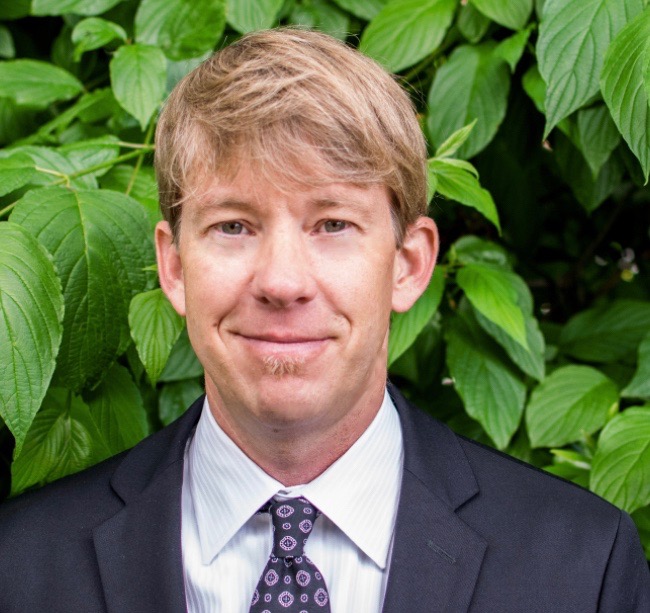 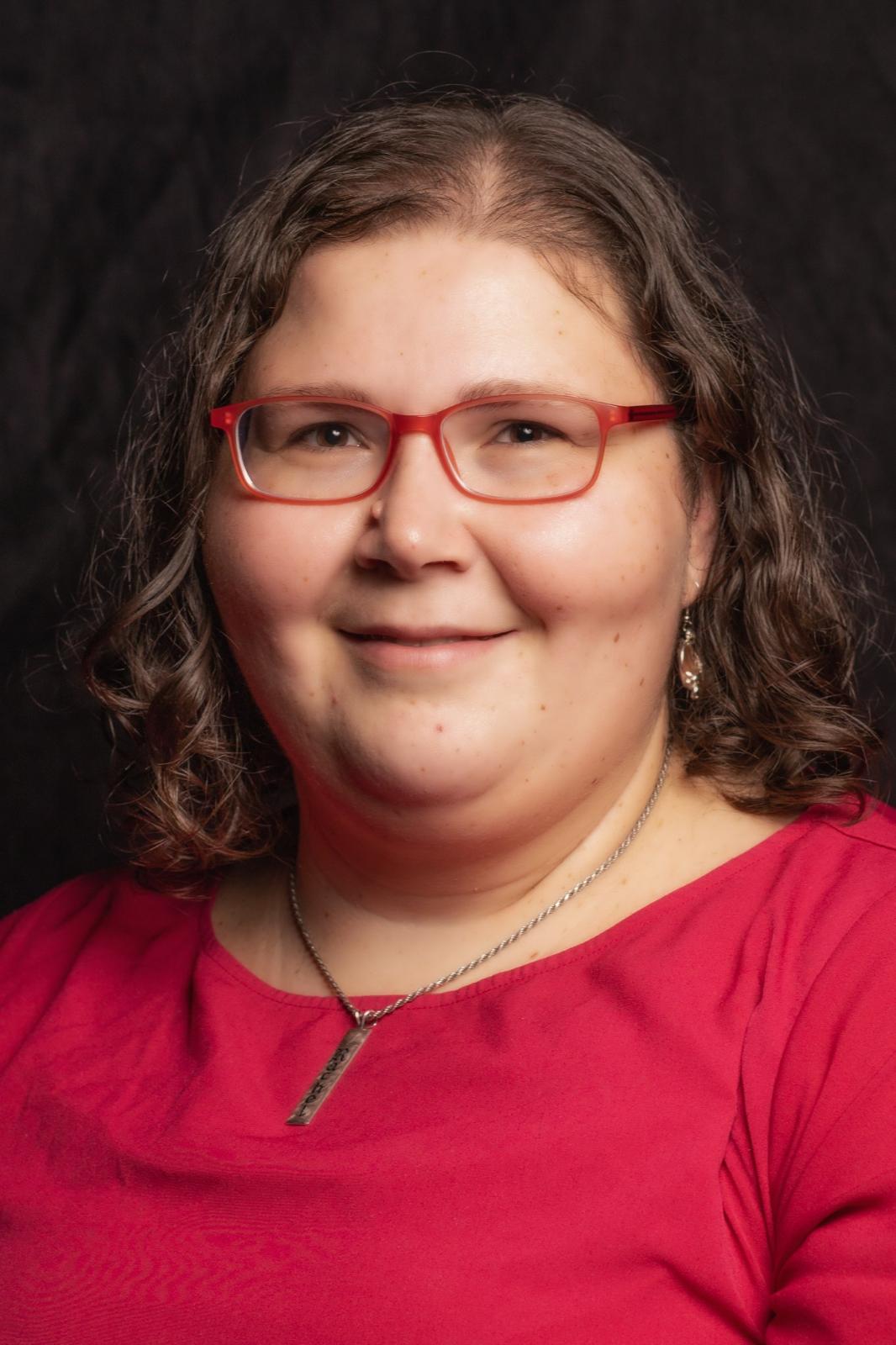 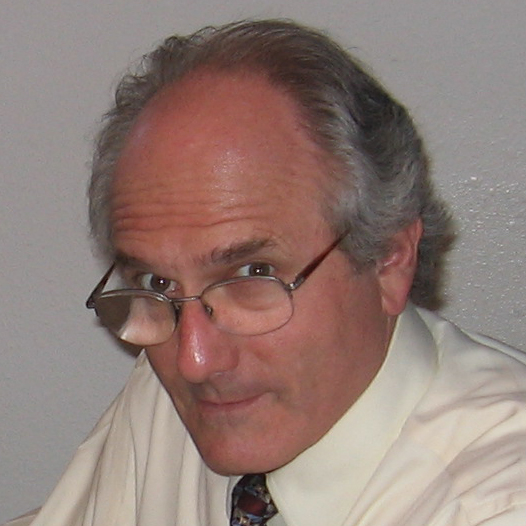 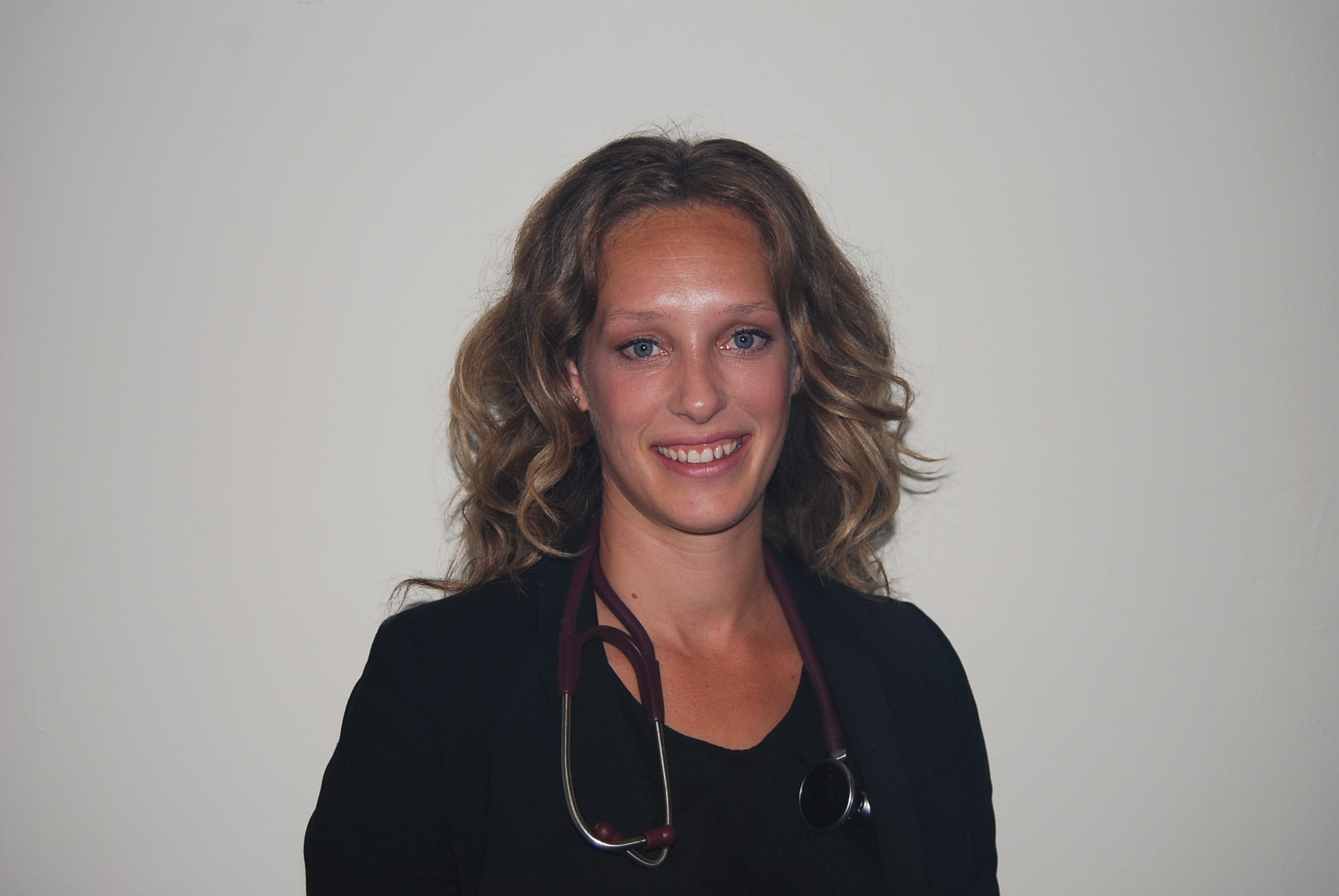 Autoimmune Disease: A Route to Resolution presented by Todd A. Born, ND, CNS
The Impact of the Deep Roots of Childhood Trauma on Adult Health
presented by Lylen Ferris, NDStrong Medicine
presented by Ryan Humphries, BS, CSCSInfant Immunity and Vaccine Optimization
Pre-recorded video presented by Taylor Bean, NDFind the Root - Seeking the Causes of Illness
presented by Jared Zeff, ND, VNMISex on the Brain
presented by Rachel M. Klein, ND, DC, DACNB, FIBFN-CNDHAddress the Root Cause: Overcoming Barriers to Behavior Change
presented by Ryan Bradley, ND, MPHClick Here for the complete schedule of events.Conference Registration FeesMEMBER OF NEIGHBORING ND ASSOCIATION: $250.00NON-MEMBER: $300.00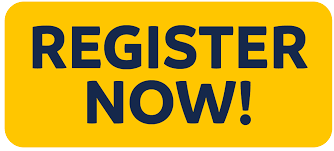 Hotel ReservationsThe conference will be held at the Embassy Suites by Hilton Denver Tech Center North, 7525 East Hampden Avenue, Denver, CO  80231. Phone: (303) 696-6644 The Embassy Suites offers a great group rate of $109 plus tax per night for suites with one king bed or two queen beds. Click here to reserve your room.Conference Exhibitors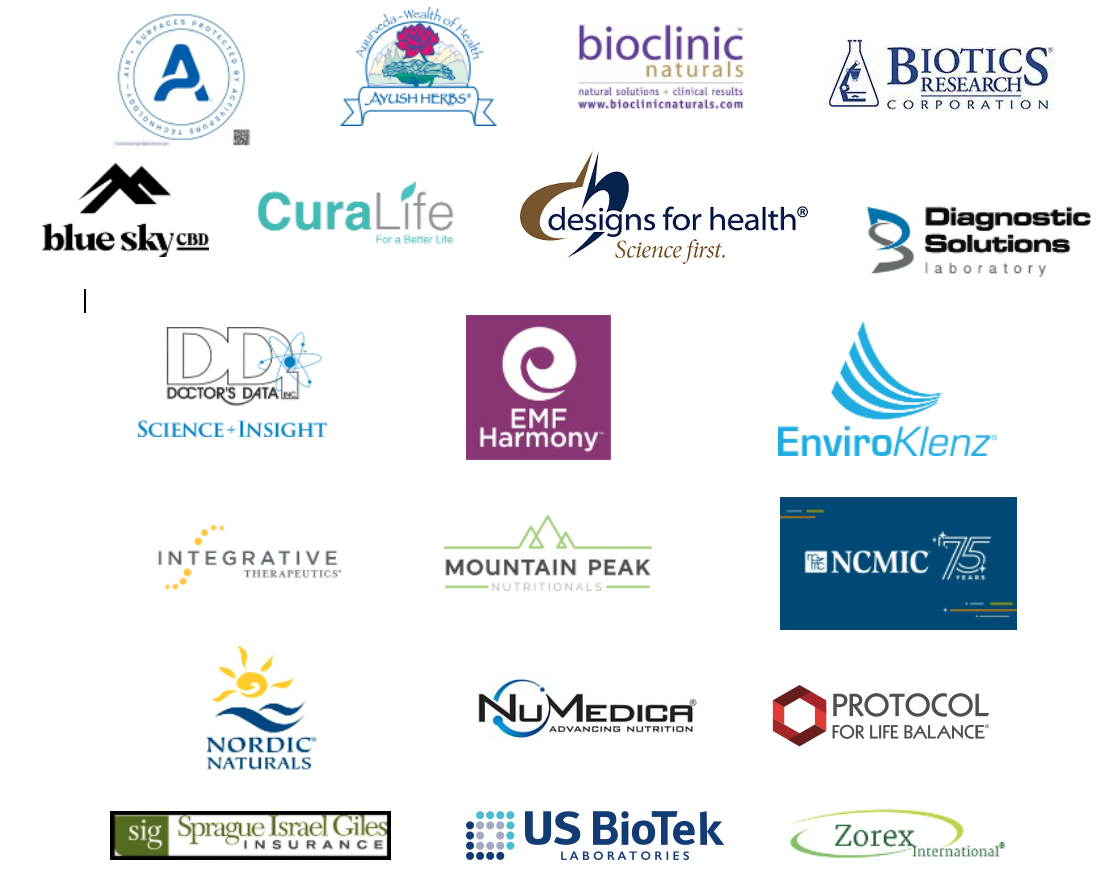 Questions? Please contact Baron Glassgow, Conference Manager, at director@aznma.org or by phone at 480-921-3088.